VSTUPNÍ ČÁSTNázev moduluNýtováníKód modulu82-m-3/AM19Typ vzděláváníOdborné vzděláváníTyp moduluodborný praktickýVyužitelnost vzdělávacího moduluKategorie dosaženého vzděláníH (EQF úroveň 3)L0 (EQF úroveň 4)M (EQF úroveň 4)Skupiny oborů82 - Umění a užité umění23 - Strojírenství a strojírenská výroba41 - Zemědělství a lesnictvíKomplexní úlohaKlepadloKlikaKozlík do krbuKrbové nářadíLustrMřížkaDomovní zvonekKvětinový stolekRenesanční svícenZávěs na dveřeZrcadloKovaná židleStojanový věšákVývěsní štítVěšák na zeďKovaná růžeKorouhvičkaObory vzdělání - poznámky82-51-H/01 Umělecký kovář a zámečník, pasíř82-51-L/01 Uměleckořemeslné zpracování kovů41-56-H/01 Lesní mechanizátor41-45-M/01 Mechanizace a služby41-56-H/02 Opravář lesnických strojů41-55-H/01 Opravář zemědělských strojů41-54-H/01 Podkovář a zemědělský kovář23-55-H/02 Karosář23-55-H/01  Klempíř23-68-H/01 Mechanik opravář motorových vozidel23-51-H/01 Strojní mechanik Délka modulu (počet hodin)32Poznámka k délce moduluPlatnost modulu od30. 04. 2020Platnost modulu doVstupní předpokladyNýtování a pájení.JÁDRO MODULUCharakteristika moduluModul navazuje na moduly ručního zpracování kovových materiálů, měření a orýsování a teoretický modul Nýtování a pájení.Žáci se naučí vyrobit nýtovaný spoj, zvolí správný nýt, jeho délku a šířku, pracují s nýtovacím kladivem.Dodržují bezpečnost práce a ochranu zdraví při nýtování.Očekávané výsledky učeníŽákvysvětlí rozdělení nýtových spojů a rozlišuje jejich druhysprávně volí druh a postup výroby nýtového spojevyrobí nýtový spoj dle zadaného výkresuObsah vzdělávání (rozpis učiva)Rozpis učiva:Druhy nýtových spojůTechnologický postup výroby nýtuVolba materiáluPoužití nářadí, nástrojů a pomůcekPříprava spojované plochyProvedení nýtového spojeDodržování zásad bezpečnosti práce a ochrany zdraví při nýtováníUčební činnosti žáků a strategie výukyStrategie výukyMetody slovní:monologické metody (vysvětlování, popis, výklad)dialogické metody (rozhovor, diskuse)metody práce s učebnicí, knihou, odborným časopisem, internetem Metody praktické:aplikace teoretických poznatků na praktických příkladech s odbornou podporou učiteleUčební činnostiŽák:pracuje s informacemi získanými z výkladu vyučujícího při své činnosti uplatňuje práci s odborným textem vyhledává a ověřuje si doplňující informace získané z elektronických zdrojů konzultuje danou problematiku s vyučujícím aplikuje teoretické poznatky do praktických příkladů odhaluje případnou chybovost a provede opravu zpracované zadání prezentuje před třídou a vyučujícímČinnosti žáka ve vazbě na výsledky učení: Zvolí vhodně materiál a velikost nýtu pro daný nýtovaný spojDle výkresu vyrobí nýtovaný spoj
	Narýsuje polohu nýtů a důlčíkem vyznačí střed díryVyvrtá díru pro nýt, zvolí správný průměr vrtákuZahloubí vyvrtanou díruZvolí správnou délku a průměr nýtu a umístí jej do díryUtáhne plechy k sobě i hlavě nýtu utahovákemNapěchuje dřík nýtuRoznýtuje konec dříkuDokončí závěrnou hlavu hlavičkářemDodržuje zásady BOZP při vrtání, zahlubování, nýtováníZařazení do učebního plánu, ročníkVýuka probíhá v prvním ročníku.VÝSTUPNÍ ČÁSTZpůsob ověřování dosažených výsledkůHodnotí se zvládnutí praktických úkolůOrýsování dle výkresuVrtání a zahlubování
	Správná volba vrtákuSprávný postup vrtáníSprávný postup zahlubováníProvedení nýtovaného spoje
	Pevnost nýtovaného spojeTěsnost nýtovaného spojeProvedení hlavy nýtuSprávná volba nýtu a jeho rozměrůDodržování zásad BOZPHodnotí se výrobky ze zadaných výkresůOvěřování znalostí probíhá průběžně během celé pracovní doby.Hodnocení probíhá vždy na konci pracovního dne.V případě hodnocení pracovního dne NEDOSTATEČNÝ žák nemůže pokračovat dále v modulu a musí si nevyhovující hodnocení opravit následující pracovní den.Kritéria hodnoceníHodnotí se samostatně – správně vyrobený nýtsprávně vyrobená a zahloubená dírasprávně používané nářadíkvalita vyrobeného spojeZvláštní důraz je kladen na dodržování správných pracovních postupů a hlavně zásad BOZP.Pro úspěšné zvládnutí modulu musí žák odevzdat dva výrobky dle zadané výkresové dokumentace. Kritéria hodnocení vycházejí z klasifikační stupnice klasifikačního řádu školy a dále je při hodnocení zohledňována dosažená úroveň průběžného plnění zadaných úkolů a dodržování zásad hygieny a BOZP, přístup k zadaným úkolům, vlastní aktivity žáka.Výsledné hodnocení vychází z kombinace výše uvedených forem ověřování znalostí a dovedností žáka při plnění zadaných úkolů.Pro splnění modulu jej musí žák absolvovat s maximální absencí do 20 %.Hodnocení:Výborný – žák splnil všechna požadovaná kritéria bez připomínek – tvar a rozměry odpovídají výkresové dokumentaciChvalitebný – žák splnil všechna požadovaná kritéria, práce vykazuje nepodstatné nedostatkyDobrý – žák splnil všechna požadovaná kritéria, práce vykazuje drobné nedostatky Dostatečný – žák splnil všechna požadovaná kritéria, ale práce vykazuje nedostatky, ale je použitelnáNedostatečný – žák nesplnil dané požadavky   Doporučená literaturaVOKÁL Vladimír. Technologie I. SZN 1976.Jaroslav Nevoral. Strojnictví. Vydalo státní zemědělské nakladatelství v Praze, 1987.PoznámkyObsahové upřesněníOV RVP - Odborné vzdělávání ve vztahu k RVPMateriál vznikl v rámci projektu Modernizace odborného vzdělávání (MOV), který byl spolufinancován z Evropských strukturálních a investičních fondů a jehož realizaci zajišťoval Národní pedagogický institut České republiky. Autorem materiálu a všech jeho částí, není-li uvedeno jinak, je Jindřich Pelaj. Creative Commons CC BY SA 4.0 – Uveďte původ – Zachovejte licenci 4.0 Mezinárodní.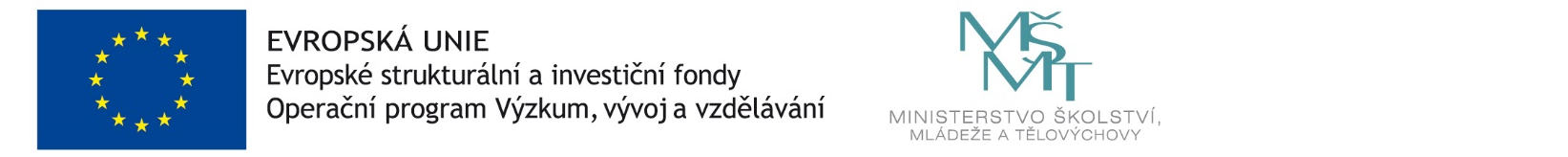 